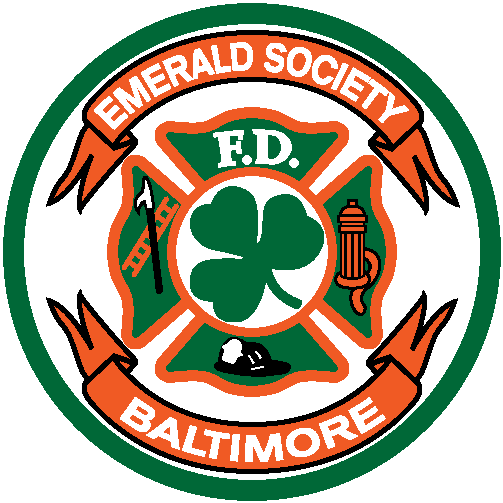 Metropolitan Baltimore FireEmerald SocietyMembership ApplicationName: _______________________________________________________________________Address: ____________________________________________________________________________                                                    Number                                          Street                        _________________________________________________________________________________________________________                                                   City/Town                                                                                  State                                                                  ZipPhone: ______________________________ Email: ____________________________________Department: ___________________________________ Assignment: _____________________Check one:                     ______Active      ______Associate      ______Retired      ______HonoraryPlease Indicate any Irish heritage, if known, or service to the Irish community: __________________________________________________________________________________________________________________________________________________________________________I hereby request membership in the Metropolitan Baltimore Fire Emerald Society. If accepted, I agree to abide by the by-laws and uphold the standards of the organization.Signature: _____________________________________________ Date: ___________________Sponsoring Member: ____________________________________________________________--------------------FOR OFFICIAL USE--------------------Membership Comm. ______Accept ______RejectSecretary ______Add to rolls & mailing list                  ______Acceptance letter sent